Табель посещаемости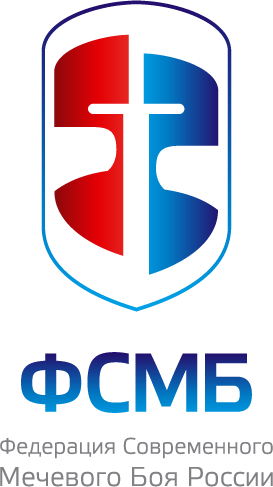 Курс____________________________________________ ФИО тренера___________________________________ Телефон, почта_________________________________  Месяц__________________________________________Табель проверил __________________ дата ___________ подпись ____________Даты занятийДаты занятийДаты занятийДаты занятийДаты занятийДаты занятийДаты занятийДаты занятийДаты занятийДаты занятийДаты занятийДаты занятийДаты занятий№ФИОтелефонпочта